EL JOVEN RICO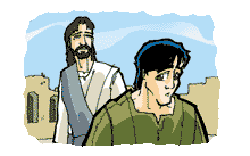 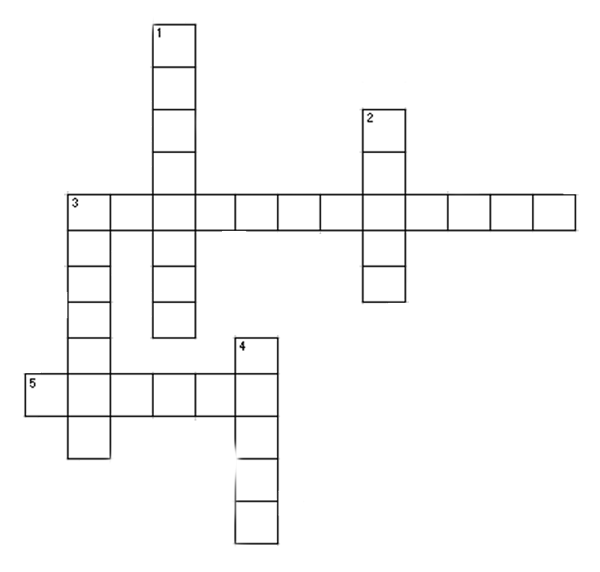 
1ª
¿Desde cuando habia guardado los mandamientos?
2ª
¿Maestro cuanto llamó al Señor?
3ª
¿Que cosa sabía el joven de la Biblia y los habia cumplido?
4ª
¿Que le dijo el Señor de sus bienes sus bienes?
5ª
¿Como se fué el joven?